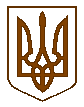 УКРАЇНАБілокриницька   сільська   радаРівненського   району    Рівненської    області(двадцять перша  чергова сесія сьомого скликання)РІШЕННЯвід  18  вересня  2017 року                                                                       проект  Про затвердження технічної документації із землеустрою щодо встановлення меж земельної ділянки в натурі (на місцевості)гр. Ярмоліну Миколі ІвановичуРозглянувши заяву гр. Ярмоліна М.І. про затвердження технічної документації із землеустрою щодо встановлення меж земельної ділянки в натурі (на місцевості) для будівництва і обслуговування житлового будинку, господарських будівель і споруд (присадибна ділянка) в с. Біла Криниця та керуючись статтями 121, 125, 126 Земельного кодексу України, статтею 26 Закону України “ Про місцеве самоврядування в Україні ” за погодженням земельної комісії, сесія Білокриницької сільської ради:  ВИРІШИЛА:Затвердити технічну документацію із землеустрою щодо встановлення меж земельної ділянки в натурі (на місцевості) (кадастровий номер 5624680700:02:006:0791) у приватну власність гр. Ярмоліну Миколі Івановичу для будівництва і обслуговування житлового будинку, господарських будівель і споруд (присадибна ділянка) площею 0,1921 га в с.Біла Криниця на території Білокриницької сільської ради Рівненського району Рівненської області.Передати гр. Ярмоліну Миколі Івановичу у приватну власність земельну ділянку для будівництва і обслуговування житлового будинку, господарських будівель і споруд (присадибна ділянка) площею 0,1921 га за рахунок земель, що перебувають в користуванні, розташованої в с. Біла Криниця на території Білокриницької сільської ради.Гр. Ярмоліну Миколі Івановичу оформити право приватної  власності на земельну ділянку в порядку, визначеним законодавством.Контроль за виконанням даного рішення покласти на земельну комісію сільської ради.Сільський голова                                                                                  Т. ГончарукУКРАЇНАБілокриницька   сільська   радаРівненського   району    Рівненської    області(двадцять перша  чергова сесія сьомого скликання)РІШЕННЯвід  18  вересня  2017 року                                                                       проект  Про затвердження технічної документації із землеустрою щодо встановлення меж земельної ділянки в натурі (на місцевості)гр. Ярмоліну Миколі ІвановичуРозглянувши заяву гр. Ярмоліна М.І. про затвердження технічної документації із землеустрою щодо встановлення меж земельної ділянки в натурі (на місцевості) для будівництва і обслуговування житлового будинку, господарських будівель і споруд (присадибна ділянка) в с. Біла Криниця та керуючись статтями 121, 125, 126 Земельного кодексу України, статтею 26 Закону України “ Про місцеве самоврядування в Україні ” за погодженням земельної комісії, сесія Білокриницької сільської ради:  ВИРІШИЛА:Затвердити технічну документацію із землеустрою щодо встановлення меж земельної ділянки в натурі (на місцевості) (кадастровий номер 5624680700:02:006:0791) у приватну власність гр. Ярмоліну Миколі Івановичу для будівництва і обслуговування житлового будинку, господарських будівель і споруд (присадибна ділянка) площею 0,1921 га в с.Біла Криниця на території Білокриницької сільської ради Рівненського району Рівненської області.Передати гр. Ярмоліну Миколі Івановичу у приватну власність земельну ділянку для будівництва і обслуговування житлового будинку, господарських будівель і споруд (присадибна ділянка) площею 0,1921 га за рахунок земель, що перебувають в користуванні, розташованої в с. Біла Криниця на території Білокриницької сільської ради.Гр. Ярмоліну Миколі Івановичу оформити право приватної  власності на земельну ділянку в порядку, визначеним законодавством.Контроль за виконанням даного рішення покласти на земельну комісію сільської ради.Сільський голова                                                                                  Т. Гончарук